АДМИНИСТРАЦИЯЗАКРЫТОГО АДМИНИСТРАТИВНО-ТЕРРИТОРИАЛЬНОГО ОБРАЗОВАНИЯ СОЛНЕЧНЫЙПОСТАНОВЛЕНИЕ15.09.2015                                        ЗАТО Солнечный                                         № 215ОБ УТВЕРЖДЕНИИ СПИСКА ГРАЖДАН, ЖЕЛАЮЩИХ ВЫЕХАТЬ НА НОВОЕ МЕСТО ЖИТЕЛЬСТВАВ соответствии с Федеральным Законом № 454-ФЗ от 29.12.2014 г. «О внесении изменений в Закон Российской Федерации «О закрытом административно-территориальном образовании», ст. 17 Федерального Закона «Об общих принципах местного самоуправления в Российской Федерации» и об обеспечении мер государственной поддержки в отношении отдельных категорий граждан», администрация ЗАТО СолнечныйПОСТАНОВЛЯЕТ:Утвердить список граждан, желающих выехать на новое место жительства из закрытого административно-территориального образования Солнечный Тверской области, путем предоставления им социальной выплаты для приобретения жилого помещения за границами закрытого административно-территориального образования Солнечный Тверской области, согласно приложению.Разместить настоящее Постановление на официальной сайте администрации ЗАТО Солнечный и опубликовать в газете «Городомля на Селигере».Заместитель главы администрации ЗАТО Солнечный
       по финансовым и экономическим вопросам	           	                       	       М.А. Рузьянова								 Приложениек постановлению администрацииЗАТО Солнечный                                                                                                от 15.09.2015 г. № 215СПИСОКграждан, желающих выехать на новое место жительства из закрытого административно-территориального образования Солнечный Тверской области, путем предоставления им социальной выплаты для приобретения жилого помещения за границами закрытого административно-территориального образования Солнечный Тверской области № п/пФ.И.О.Дата рожденияДата постановки на учет1.Арцюкевич -Романовская Алла АлександровнаАрцюкевич-Романовский Константин Дмитриевич20.02.1939 г.20.04.1963 г.03.12.2009 г.2.Дмитриева Елена ГеннадьевнаДмитриев Алексей НиколаевичДмитриева Любовь АлексеевнаДмитриева Татьяна Алексеевна06.11.1973 г.30.09.1974 г.27.07.2002 г.06.02.2007 г.06.08.2014 г.3.Андреев Михаил АлексеевичАндреева Тамара Александровна03.08.1941 г.17.03.1942 г.13.11.2014 г.4. Трубицына Вера Федоровна31.05.1952 г.25.11.2014 г.5.Ключникова Зинаида МихайловнаРастеряев Роман Борисович18.07.1949 г.23.06.1983 г.16.03.2015 г.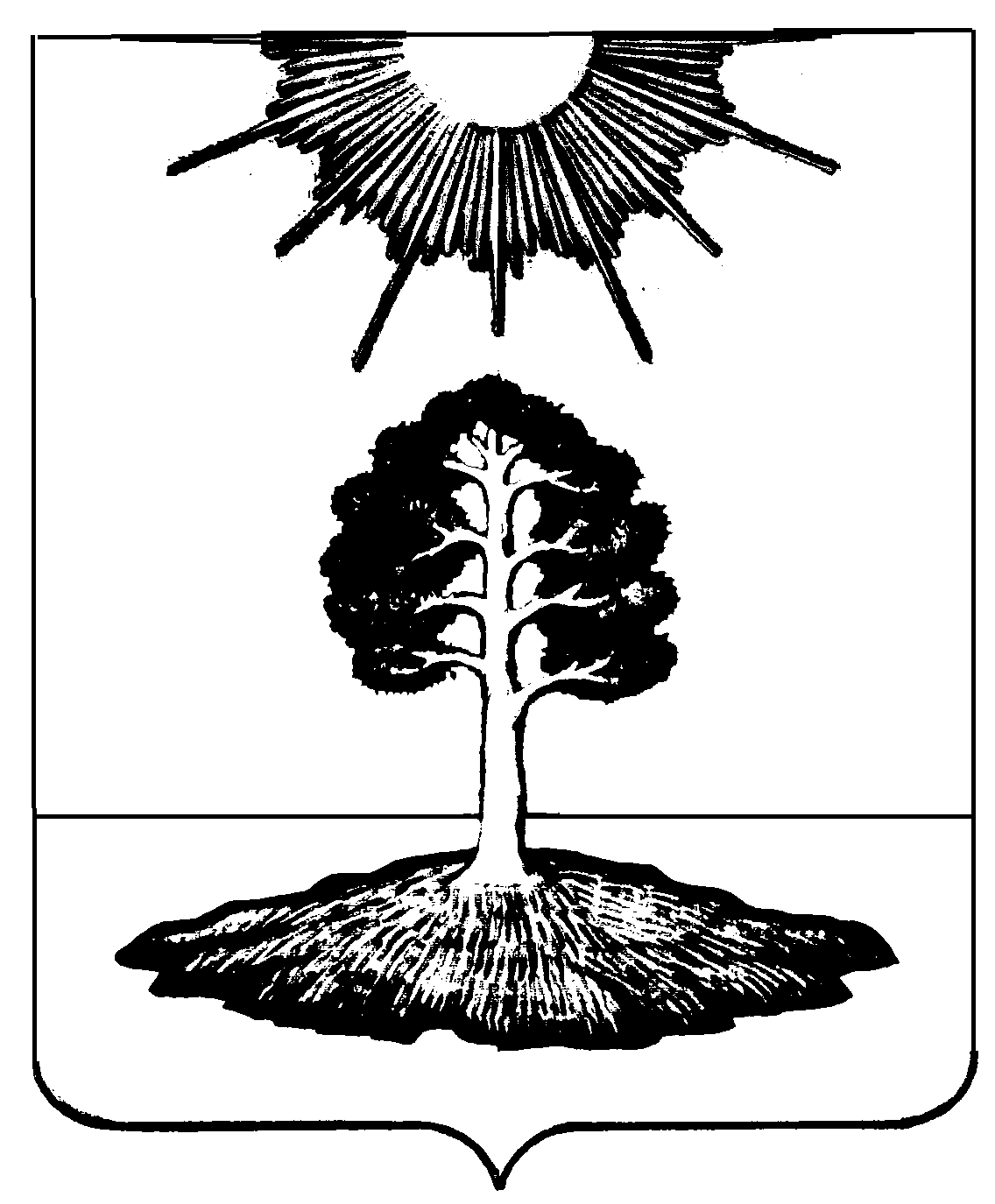 